Èske w ap gradye?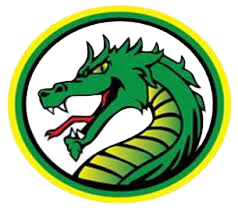         Ki plan ou genyen pou ane pwochèn?